ПЛАН И РАСПОРЕД ПРЕДАВАЊАП1, П2, ...., П15 – Предавање прво, Предавање друго, ..., Предавање петнаесто, Ч - ЧасоваПЛАН И РАСПОРЕД ВЈЕЖБИВ1, В2, ...., В15 – Вјежбе прве, Вјежбе друге, ..., Вјежбе петнаесте, ТВ – Теоријске вјежбе, ПВ – Практичне вјежбе, Ч - ЧасоваПРЕДМЕТНИ НАСТАВНИК:др Борис Петковић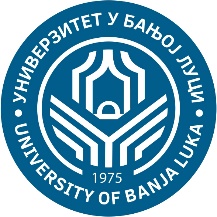 УНИВЕРЗИТЕТ У БАЊОЈ ЛУЦИПРИРОДНО-МАТЕМАТИЧКИ ФАКУЛТЕТКатедра за Теоријску математику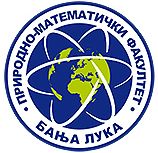 Ак. годинаПредметШифра предметаСтудијски програмЦиклус студијаГодина студијаСеместарБрој студенатаБрој група за вјежбе2023/2024.Вјероватноћа и статистика1Ц09МНС285Математика-информатикаIIIIV1СедмицаПредавањеТематска јединицаДанДатумВријемеМјестоЧНаставникIП1Дефиниција вероватноће, особинеЧетвртак05.10.2023.14:00 – 17:00Сала 33др Борис ПетковићIIП2Условна вероватноћа, независностЧетвртак   12.10.2023.14:00 – 17:00Сала 33др Борис ПетковићIIIП3Формула тоталне вероватноће, Бејзова формулаЧетвртак19.10.2023.14:00 – 17:00Сала 33др Борис ПетковићIVП4Случајне променљивеЧетвртак26.10.2023.14:00 – 17:00Сала 33др Борис ПетковићVП5Типови случајних променљивихЧетвртак02.11.2023.14:00 – 17:00Сала 33др Борис ПетковићVIП6Очекивана вредност и диепсрзијаЧетвртак09.11.2023.14:00 – 17:00Сала 33др Борис ПетковићVIIП7Централна гранична теоремаЧетвртак16.11.2023.14:00 – 17:00Сала 33др Борис ПетковићVIIIП8Популација, карактеристике обележја на популацијиЧетвртак23.11.2023.14:00 – 17:00Сала 33др Борис ПетковићIXП9Узорак, статистикаЧетвртак30.11.2023.14:00 – 17:00Сала 33др Борис ПетковићXП10Особине статистикаЧетвртак07.12.2023.14:00 – 17:00Сала 33др Борис ПетковићXIП11Тачкасте и интервалне оцене параметараЧетвртак14.12.2023.14:00 – 17:00Сала 33др Борис ПетковићXIIП12Тестирање хипотезаЧетвртак21.12.2023.14:00 – 17:00Сала 33др Борис ПетковићXIIIП13Нејман Пирсонова теоремаЧетвртак28.12.2023.14:00 – 17:00Сала 33др Борис ПетковићXIVП14Тестирање хипотеза о очекивању и дисперзији код нормално распоређеног обиљежјаЧетвртак11.01. 2024.14:00 – 17:00Сала 33др Борис ПетковићXVП15Непараметарски тестовиЧетвртак18.01. 2024.14:00 – 17:00Сала 33др Борис ПетковићСедмицаВјежбеТип вјежбиТематска јединицаДанДатумВријемеМјестоЧСарадникIВ1ТВДефиниција вероватноће, особинеУторак03.10. 2023.12:00-14:00Сала 32мр. Бојан НиколићIIВ2ТВУсловна вероватноћа, независностУторак10.10. 2023.12:00-14:00Сала 32мр. Бојан НиколићIIIВ3ТВФормула тоталне вероватноће, Бејзова формулаУторак17.10. 2023.12:00-14:00Сала 32мр. Бојан НиколићIVВ4ТВСлучајне променљиве и типови случајних величинаУторак24.10. 2023.12:00-14:00Сала 32мр. Бојан НиколићVВ5ТВОчекивана вредност и дисперзијаУторак31.10. 2023.12:00-14:00Сала 32мр. Бојан НиколићVIВ6ТВЦентрална гранична теоремаУторак07.11. 2023.12:00-14:00Сала 32мр. Бојан НиколићVIIВ7ТВПрви колоквијумУторак14.11. 2023.12:00-14:00Сала 32мр. Бојан НиколићVIIIВ8ТВПопулација, карактеристике обележја на популацијиСриједа22.11. 2023.08:00-10:00Сала 302мр. Бојан НиколићIXВ9ПВУзорак, статистикаУторак28.11. 2023.12:00-14:00Сала 32мр. Бојан НиколићXВ10ПВОсобине статистикаУторак05.12. 2023.12:00-14:00Сала 32мр. Бојан НиколићXIВ11ПВТачкасте и интервалне оцене параметараУторак12.12. 2023.12:00-14:00Сала 32мр. Бојан НиколићXIIВ12ПВТестирање хипотеза о очекивању и дисперзијиУторак19.12.2023.12:00-14:00Сала 32мр. Бојан НиколићXIIIВ13ПВХи-квадрат тестУторак26.12.2023.12:00-14:00Сала 32мр. Бојан НиколићXIVВ14ПВЛинеарна регресија и корелацијаСриједа10.01.2024.08:00-10:00Сала 32мр. Бојан НиколићXVВ15ПВДруги колоквијумУторак16.01. 2024.12:00-14:00Сала 32мр. Бојан Николић